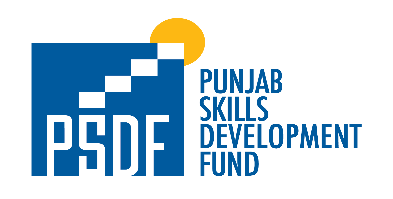 SKILLS FOR SELF-EMPLOYMENT 2020It is mandatory for Training Providers:To Read the Instructions & Data Sheet carefully before completing the form To use format provided by PSDF for preparation of the Technical Proposal. If any required information is found missing in the forms or written elsewhere, no credit will be given while evaluating the relevant section.Proposal not signed by Head of Organisation or authorized person will be rejected. Submission of missing documents after closing date is not allowed. LETTER FOR THE SUBMISSION OF TECHNICAL PROPOSAL[Firm letterhead][Date]Secretary Training Service Selection Committee Skills for Self-Employment 2020	Punjab Skills Development Fund,21/A, H-Block, Dr Mateen Fatima Road, Lahore, PakistanSubject: Technical Proposal in Response to Letter of Invitation No. [Insert Letter number & Date] Dear Sir,We offer to provide the Services for “SKILLS FOR SELF-EMPLOYMENT 2020: for the trade of [Insert Trade Name]” in accordance with your Request for Proposal and Terms of Reference. We hereby submit our Technical Proposal including the required documents in a sealed envelope. We hereby declare that all the information and statements made in this Proposal are true and accept that any misinterpretation contained therein may lead to our disqualification. If negotiations are held during the period of validity of the Proposal, indicated in the Data Sheet, we undertake to negotiate on technical and financial aspects of our proposal. Our Proposal is binding upon us and subject to the modifications resulting from Contract negotiations.We undertake that we will initiate the services as per the date mentioned in the Data Sheet if our proposal is accepted. We understand you are not bound to accept any or all Proposals you receive.Thank you.Yours sincerely, SignatureName and Title of Signatory:Enclosures: Parts A-E & Annexures as prescribed by PSDF.ENCLOSED FORMS PART AInformation about the Training ProviderPlease provide information about the organisation using the following form. PART BB 1. Self-Employment of Trained PersonsOrganisation will be disqualified in case it is not willing to commits to 50% self-employment targetB 2. Proposed Number of TraineesPlease tell us about the number of persons that are proposed to be trained at each location for the above-mentioned trade. Note: Please use a separate row for each proposed training location (Refer to Invitation Letter for Shortlisted Locations). Insert more rows if required.B 3 TRAINING PREMISE(S) DETAILSPlease provide all details about training locations (separate table for each location) where course related lab work will be done. Third party appointed by PSDF will visit the mentioned training locations to assess the infrastructure of training premises and Practical area facility and will award scores accordingly. You are requested to provide complete and updated information about the training location addresses and contact numbers in detail so that site visit may be conveniently conducted. Please use a separate table for each training location. Notes: Separate list is required for each proposed training location.All training facilities will be inspected on the basis of the information provided in the table above. False or misleading information may lead to disqualification of the Training Provider. B 4. PAST EXPERIENCE OF TRAINING:Mention one best trade past experienceRecent Past Experience must be mentioned. In case of Non-PSDF funded training experience, documentary evidence of claimed experience must be attached.Documentary Evidence must be external. Internally generated evidences will not be considered.Zero marks will be awarded if claimed past experience does not lies in the same / similar category.PART C: Capacity of the Organization to DeliverProvide the following CVs on the provided format (Annexure A, B & C):Trainer(s) for each training locationSkills Expert(s) (1 for a group of 4-5 students)*Business details for work attachment* For each class of 25 trainees, a minimum of 5 CVs of skills expert is required.  PART D: APPLICANT DECLARATIONI, (Click here and type name), hereby certify that:The information provided in this proposal is factually correct in all material respects I am duly authorised by the Competent Authority of the organisation to submit this proposal on behalf ofPart E: CHECK LISTPlease check that you have enclosed the following:Note: The documents should be attached in the above given order.ANNEXURE A TRAINER (CV FORMAT)Signature: ______________________________Information provided above is correct and I am willing to offer my services for the assignment mentioned above.Copy of Highest Degree, Current Employment Letter and Copy of Previous Work experience must be attached.      Recent picture is mandatoryIt is encouraged to submit 1 best CVs for each location. ANNEXURE B Skills Expert (CV FORMAT)Signature: ______________________________Information provided above is correct and I am willing to offer my services for the assignment mentioned above.Copy Current Employment Letter and Copy of Previous Work experience must be attached. In case skills expert has 5 years of working experience with the current employer, same should be mentioned on employment letter.For each class of 25 trainees, a minimum of 5 CVs of skills expert is required.  ANNEXURE C Information about Businesses for Work AttachmentThe business should fulfil all the below criteria;Must be a registered entityNTN/FTN Certificate in the name of the businessMust be operational for at least 3 years (will be verified through NTN)Must have enough active sites to engage allotted trainees with experts at different sitesBusiness must also provide list of active sites that the trainees will be engaged in during training and post training with skills expertsPlease add more rows as per requirementPlease paste above table to provide information for all businesses engaged for work attachmentANNEXURE D Agreement (separate for each business engaged)(To be printed on Rs. 200/- Stamp Paper)This agreement (hereinafter referred to as the “Agreement”) is made at [name of city] on this ______ day of [month] 2020.BYM/s [name of training service provider], having its Principal office at [address of organization, city], through [name and designation of head of organization] (hereinafter referred to as the Lead Organization)AND M/s [name of business partner], having its Principal office at [address of organization, city], through [name and designation of head of organization] (hereinafter referred to as the business partner)         (hereinafter referred to as the “business partner” which expression shall, where the context so permits, include their legal heirs and successors in interest) IN FAVOUR OFPunjab Skills Development Fund, having its Principal office at 21-A, Dr Mateen Fatima Road, Gulberg II, Lahore (hereinafter referred to as the "PSDF" which expression where the context so admits or requires shall mean and be deemed to include its successors, executors, and assigns). WHEREAS the Business Partner have signed an agreement for the purpose of providing technical/vocational training to the trainees with the funding of PSDF and generate business for the trainees and their mutually agreed responsibilities as stated below are binding on them; RESPONSIBILITIES OF TRAINING ORGANIZATION[enlist the details of responsibilities that will be performed by Lead Organization for this assignment]RESPONSIBILITIES OF BUSINESS PATNER[enlist the details of responsibilities that will be performed by business partner for this assignment]THEREFORE, NOW, THE BUSINESS PATNER ACKNOWLEDGE AND UNDERTAKE AS FOLLOWS:That BUSINESS PATNER shall have joint and several liabilities in respect of the PSDF’s obligations under the Services Provision Contract. That [name and designation of authorized representative of Lead Organization] is the authorized person to sign contracts, correspond and other documents with PSDF.That in case BUSINESS PATNER partner leaves the Agreement, the Lead Organization shall immediately inform PSDFThat BUSINESS PATNER hereby holds the PSDF indemnified and harmless in case of any loss occurred due to any act of the Agreement.Lead Organization				 Business PartnerWitnesses 1:                                                              Witnesses 2:Annexure E- Vendor FormNote: Submit Vendor Form on company’s letterhead duly signed by the Head of Organisation.Name of Training ProviderName of Trade(Refer to Letter of Invitation)District(Refer to Letter of Invitation)Information required for preparation of the Technical Proposal comprises of: Information required for preparation of the Technical Proposal comprises of: PART A: Information about Organization PART B: Quality of Training Marks will be based on certain factors i.e. training premises, Availability of Tools & Equipment, past experience of Training, PART C: Capacity of the Organization to DeliverPART D: DeclarationPART E: Check ListAnnexure A: CV FormatAnnexure B:Ustaad CV FormatNote: All parts are to be filled in using the attached Forms. Hand written RFP will not be accepted & evaluated. Note: All parts are to be filled in using the attached Forms. Hand written RFP will not be accepted & evaluated. CodeRequired InformationResponseA1Legal Name of OrganisationA2Name of Head of OrganisationA2Designation A2Email ID of HeadA2Mobile No of HeadA3Postal Address of OrganisationA3Landline No: A3Website (If any):A4Name of Contact PersonA4Designation of Contact Person in the organisation A4Mobile Numbers of Contact PersonA4Email ID of Contact PersonIs your organisation commits to ensure 50% of self-employment of the trained persons? YesIs your organisation commits to ensure 50% of self-employment of the trained persons? NoSr. #Address of Training Location(Refer to Invitation Letter)District of Training Location(Refer to Invitation Letter)No. of Trainees per Class (Up to 25)No. of Classes1 Per BatchNo. of Batches2Total TraineesTarget Trainee(1) Male Only(2) Female Only(3) Both Sr. #Address of Training Location(Refer to Invitation Letter)District of Training Location(Refer to Invitation Letter)(A)(B)(C)A X B X CTarget Trainee(1) Male Only(2) Female Only(3) Both Grand TotalGrand TotalGrand TotalGrand TotalGrand TotalGrand TotalTraining Location (1) DetailsTraining Location (1) DetailsTraining Location (1) DetailsTraining Location (1) DetailsB 3.1Facilities Available in the training locationGenerator/ UPSB 3.1Facilities Available in the training locationReception AreaB 3.1Facilities Available in the training locationDrinking Water FacilityB 3.1Facilities Available in the training locationLibrary with BooksB 3.1Facilities Available in the training locationCafeteriaB 3.1Facilities Available in the training locationAdditional BathroomB 3.1Facilities Available in the training locationParking SpaceB 3.2Classroom with Proper Facilities Including Chairs with Side Desk / Separate Desk (Minimum 25 or less if proposed no of trainees are less than 25) B 3.2Classroom with Proper Facilities Including White / Black Board (Minimum 1)B 3.2Classroom with Proper Facilities Including Ventilation with Lights and FansB 3.2Classroom with Proper Facilities Including Rostrum (Minimum 1) Practical Area Details (Location 1)Practical Area Details (Location 1)Practical Area Details (Location 1)Practical Area Details (Location 1)B 3.3Availability of the Critical Equipment☐Fully Equipped Lab (100%)☐ Partially equipped workshop/lab available (85-100%)☐Fully Equipped Lab (100%)☐ Partially equipped workshop/lab available (85-100%)B 3.4Name of item as per curriculum of the proposed tradeQuantity mentioned in the curriculumQuantity physically available at the training location1234567B 3.5All tools & equipment mentioned above are under ownership of Training Provider?All tools & equipment mentioned above are under ownership of Training Provider?Yes  NoSr. NoIndicatorProject DetailsB 4.1Write Either Scheme Name (In case course was funded by PSDF)                             OR Not Applicable (In case course was not funded by PSDF)B 4.2Funding Source: (Write Any one of below)PSDFOther (Mention Funding Source)Fee Charged from TraineeNo Fee Charged B 4.2Funding Source: (Write Any one of below)PSDFOther (Mention Funding Source)Fee Charged from TraineeNo Fee Charged B 4.2Funding Source: (Write Any one of below)PSDFOther (Mention Funding Source)Fee Charged from TraineeNo Fee Charged B 4.3Is the Proposed Course? (Write Either)Same / Similar Not Relevant B 4.4Who has conducted the Exams? Write Either of below:International TVET Body (Mention Name)National TVET Body (Mention Name)HEC Chartered University Other (Mention Name) B 4.4Who has conducted the Exams? Write Either of below:International TVET Body (Mention Name)National TVET Body (Mention Name)HEC Chartered University Other (Mention Name) B 4.5Total Number of Trainees TrainedB 4.5Total Number of Trainees TrainedB 4.6Documentary Evidence of Claimed Experience Attached (Yes/No/Not Applicable)Note: Write “Not Applicable” in Case the Course was previously funded by PSDFB 4.7Nature of Documentary Evidence of Claimed Experience, (Gazette, Contract Document, Contract Completion Certificate, Trainee Graduation Certificate etc)Note: Write “Not Applicable” in Case the Course was previously funded by PSDFSignatureNameDesignationAddressDateNo.Required DocumentsReferenceMark ‘X’ Trainer(s) CVsAnnexure ACopy of Highest Degree, Current & Previous Employment Letter of Trainer.Annexure ASkills Expert CVsAnnexure BCopy of Experience LettersAnnexure CBusiness Information for Work AttachmentAnnexure CLegal Status Document & NTN/ FTN CertificateAnnexure CAgreement with Businesses Annexure DDocumentary Evidence of Claimed Past Experience (for non PSDF funded courses)B 4.11Declaration signed by Head of Organisation/Authorised Person Part DVendor FormAnnexure EName of Training providerName of Training providerDesignation in the OrganizationDesignation in the OrganizationAddress of Training LocationAddress of Training LocationCurrent ResponsibilitiesCurrent ResponsibilitiesPersonal DataPersonal DataPersonal DataPersonal DataPersonal DataPersonal DataPersonal DataPersonal DataPersonal DataName of PersonName of PersonContact NumberContact NumberCNIC NumberCNIC NumberAcademic Qualifications / Diploma / CertificationAcademic Qualifications / Diploma / CertificationAcademic Qualifications / Diploma / CertificationAcademic Qualifications / Diploma / CertificationAcademic Qualifications / Diploma / CertificationAcademic Qualifications / Diploma / CertificationAcademic Qualifications / Diploma / CertificationAcademic Qualifications / Diploma / CertificationAcademic Qualifications / Diploma / CertificationDegree TitleDegree TitleName of InstitutionYear of CompletionCopy of highest qualification degree / Certificate/ Diploma Attached (Yes/No) *Copy of highest qualification degree / Certificate/ Diploma Attached (Yes/No) *Copy of highest qualification degree / Certificate/ Diploma Attached (Yes/No) *Copy of highest qualification degree / Certificate/ Diploma Attached (Yes/No) *Copy of highest qualification degree / Certificate/ Diploma Attached (Yes/No) *Previous Work Experience Previous Work Experience Previous Work Experience Previous Work Experience Previous Work Experience Previous Work Experience Previous Work Experience Previous Work Experience Previous Work Experience Name of OrganizationIs the Experience of (Professional Industry / Teaching)DesignationResponsibility AssignedResponsibility AssignedDuration of Service Duration of Service Duration of Service Duration of Service Name of OrganizationIs the Experience of (Professional Industry / Teaching)DesignationResponsibility AssignedResponsibility AssignedStart DateEnd DateDurationDurationName of Training ProviderName of BusinessAddress of BusinessPersonal DataPersonal DataPersonal DataPersonal DataPersonal DataPersonal DataPersonal DataName of PersonContact NumberCNIC NumberWork Experience (Current & Previous Employment Information)Work Experience (Current & Previous Employment Information)Work Experience (Current & Previous Employment Information)Work Experience (Current & Previous Employment Information)Work Experience (Current & Previous Employment Information)Work Experience (Current & Previous Employment Information)Work Experience (Current & Previous Employment Information)Experience in TradeDesignationResponsibility AssignedDuration of Service Duration of Service Duration of Service Duration of Service Experience in TradeDesignationResponsibility AssignedStart DateEnd DateDurationDurationCodeRequired InformationResponse1Legal Name of Business2Year of Registration / Establishment (as per NTN)3What is the legal status of your Business? (Attach Copy/Copies of Registration Certificate/s)4Valid NTN/FTN Certificate in the name of the organisation NTN/FTN Number____________5Name of Head5Designation5Email5Mobile numbers5Postal address6List of active sites, please also mention detail address 1)6List of active sites, please also mention detail address 2)6List of active sites, please also mention detail address 3)6List of active sites, please also mention detail address 4)7List of skills experts and area of expertise1)7List of skills experts and area of expertise2)7List of skills experts and area of expertise3)Signature:_________________________Name:    __________________________Designation: _______________________Contact No:_______________________Address:____________________________________________________CNIC No._________________________Signature: __________________________Name:       __________________________Designation: ________________________Contact No: _________________________Address:    __________________________________________________CNIC No. __________________________Name: ___________________________Address:______________________________________________________CNIC No.___________________________Name: ____________________________Address:________________________________________________________CNIC No.____________________________Business InformationBusiness InformationBusiness NamePostal Address CityPTCL No.Fax No.NTN No.STRN / PNTNBank InformationBank InformationBank NameAccount TitleAccount No.Branch CodeBranch AddressContact Person InformationContact Person InformationContact Person NameDesignationMobile No.E-mail